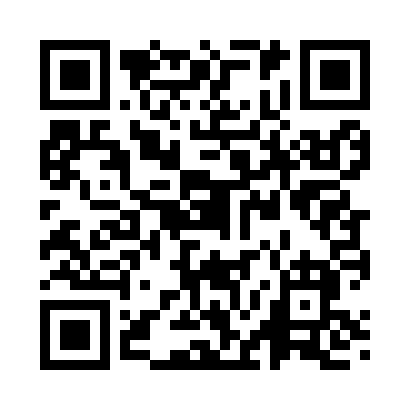 Prayer times for Badwater, California, USAMon 1 Jul 2024 - Wed 31 Jul 2024High Latitude Method: Angle Based RulePrayer Calculation Method: Islamic Society of North AmericaAsar Calculation Method: ShafiPrayer times provided by https://www.salahtimes.comDateDayFajrSunriseDhuhrAsrMaghribIsha1Mon4:065:3412:514:418:089:362Tue4:065:3412:514:428:089:363Wed4:075:3512:514:428:089:364Thu4:085:3512:524:428:089:355Fri4:085:3612:524:428:089:356Sat4:095:3612:524:428:089:357Sun4:105:3712:524:428:079:348Mon4:115:3712:524:428:079:349Tue4:115:3812:524:428:079:3310Wed4:125:3912:534:438:069:3311Thu4:135:3912:534:438:069:3212Fri4:145:4012:534:438:069:3113Sat4:155:4012:534:438:059:3114Sun4:165:4112:534:438:059:3015Mon4:165:4212:534:438:049:2916Tue4:175:4212:534:438:049:2917Wed4:185:4312:534:438:039:2818Thu4:195:4412:534:438:039:2719Fri4:205:4512:534:438:029:2620Sat4:215:4512:544:438:019:2521Sun4:225:4612:544:438:019:2422Mon4:235:4712:544:438:009:2323Tue4:245:4812:544:427:599:2224Wed4:255:4812:544:427:599:2125Thu4:265:4912:544:427:589:2026Fri4:275:5012:544:427:579:1927Sat4:285:5112:544:427:569:1828Sun4:295:5112:544:427:559:1729Mon4:315:5212:544:427:559:1630Tue4:325:5312:534:417:549:1531Wed4:335:5412:534:417:539:14